Профориентационный фестиваль «Профики» состоялся в школе № 16916 мая в МБОУ «Школа № 169» состоялся семейный профориентационный фестиваль «Профики». На время проведения фестиваля ребята из учеников переквалифицировались в настоящих работников-профессионалов: перемещаясь по локациям, ребята должны были получать специальные отметки об освоении новой профессии в своих «трудовых книжках». Наставниками ребят в этом непростом деле стали представители разных профессий: сотрудники МЧС, МВД, учреждений здравоохранения, ГИБДД, Кинологи, сотрудники Центра патриотического воспитания, Центра «Юный автомобилист», игроки футбольного клуба «Волки с Волги». Все они стали организаторами фестиваля и проводили мастер-классы и рассказывали о своей деятельности в интерактивной форме! Ребята с огромным интересом приняли участие в фестивале и отлично провели свое время, узнав много нового о профессиях!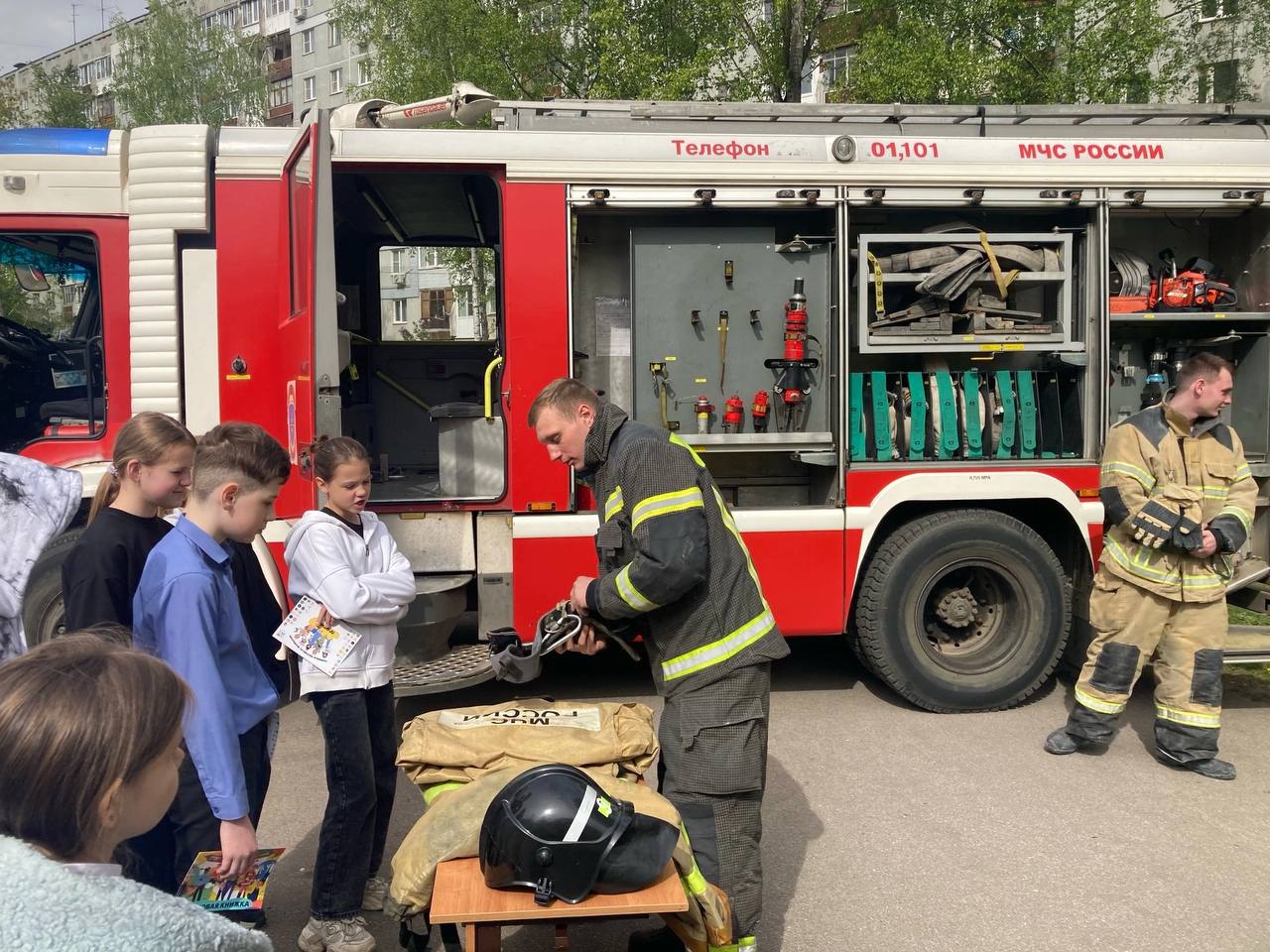 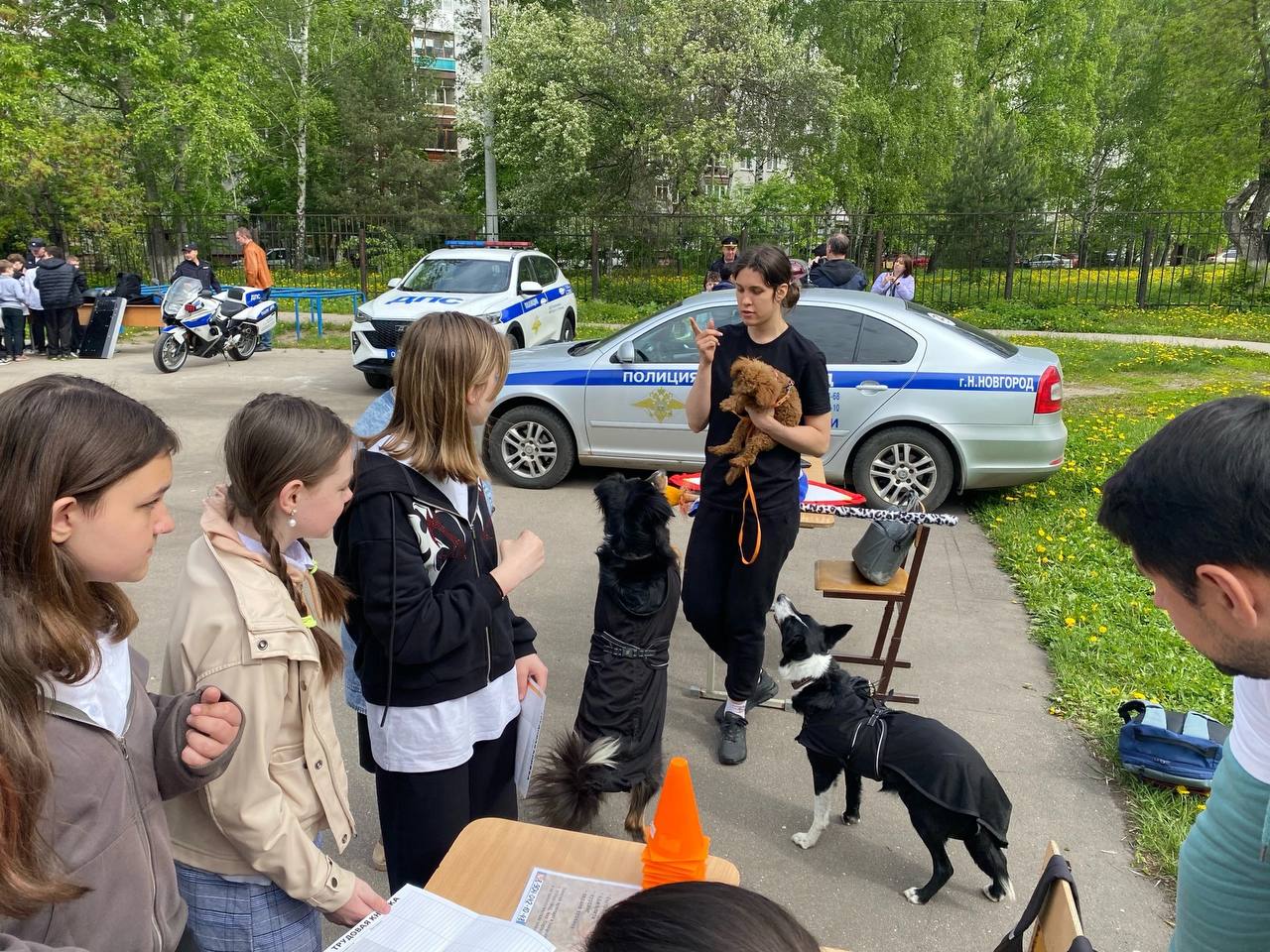 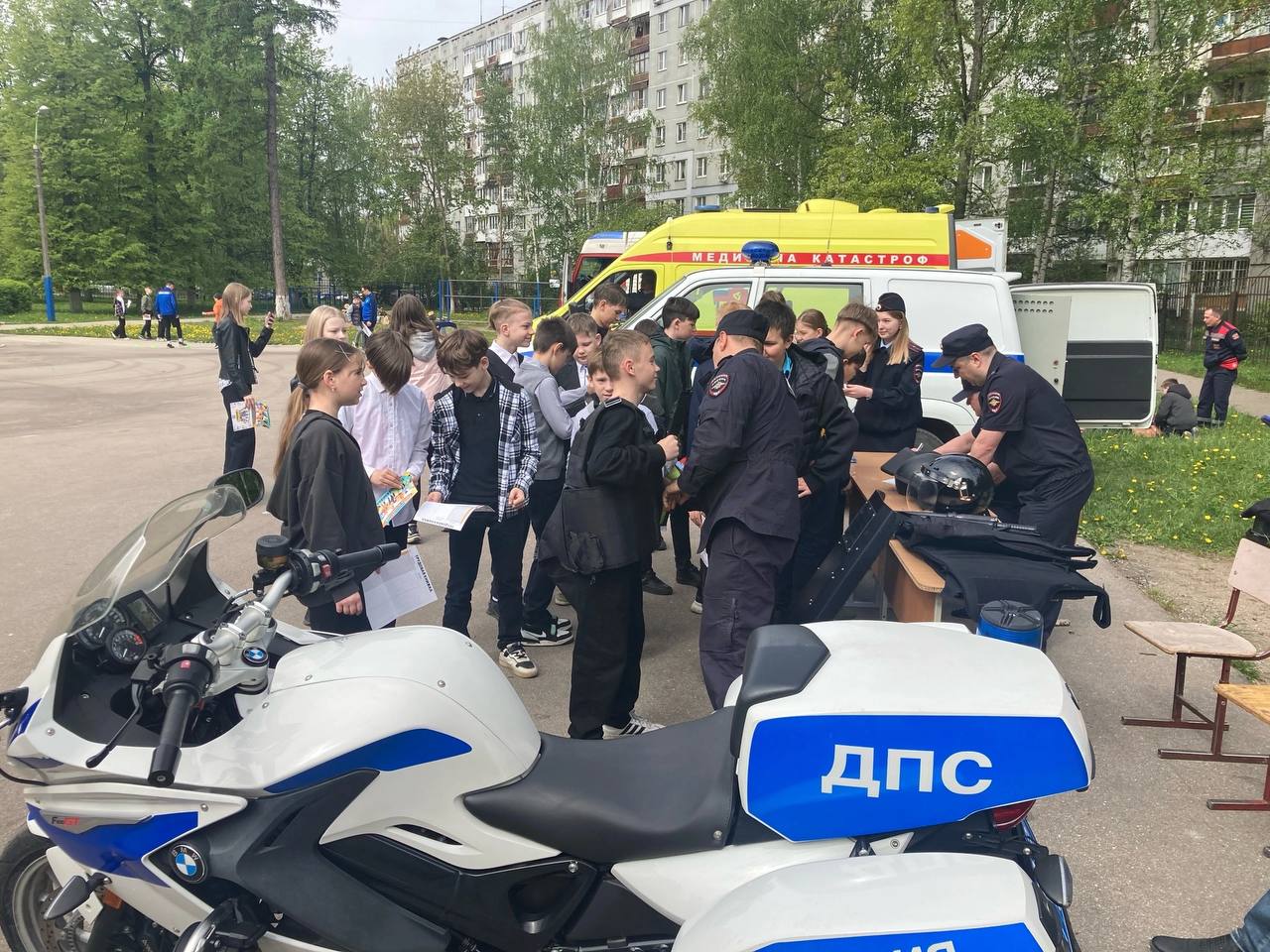 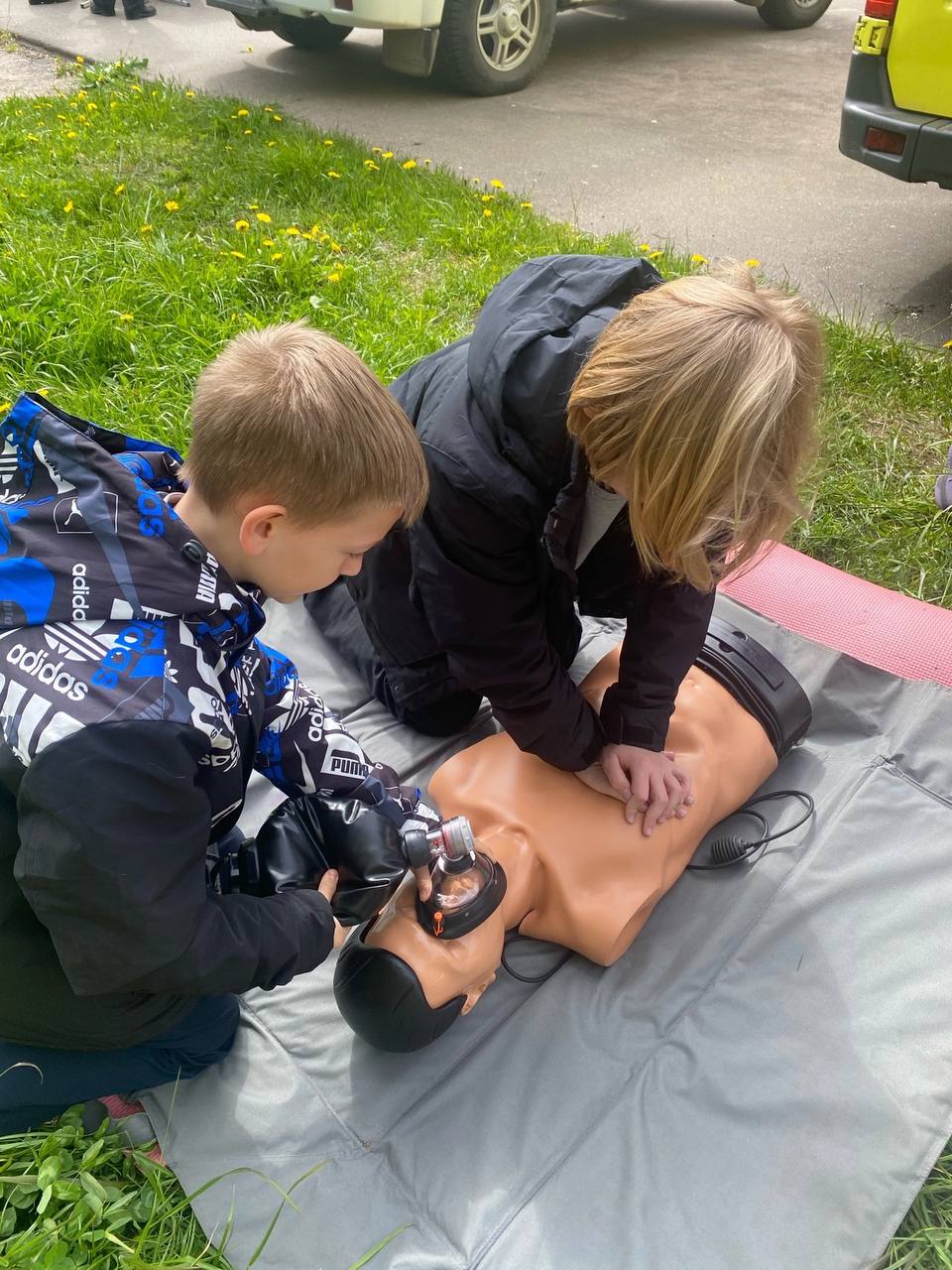 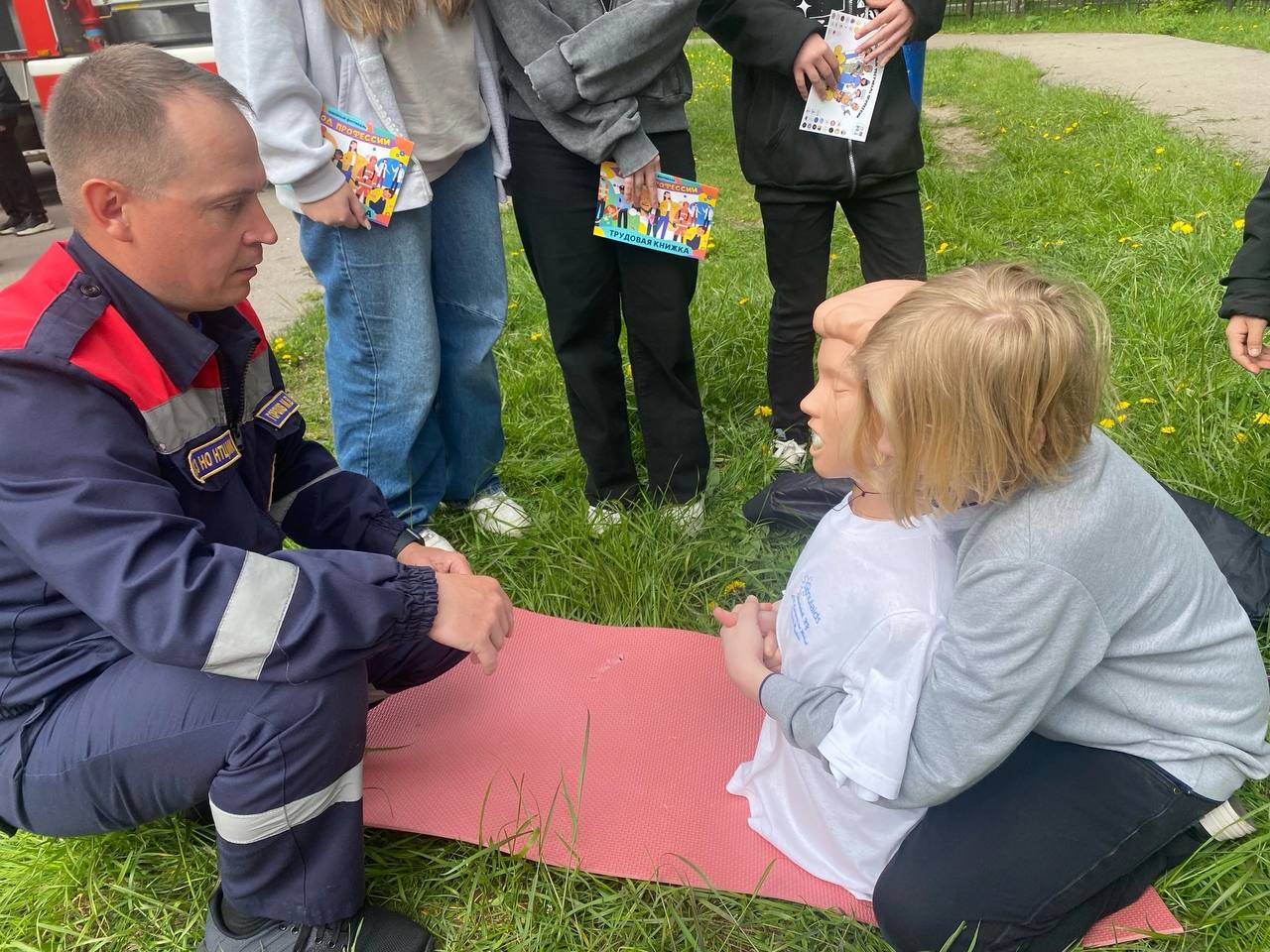 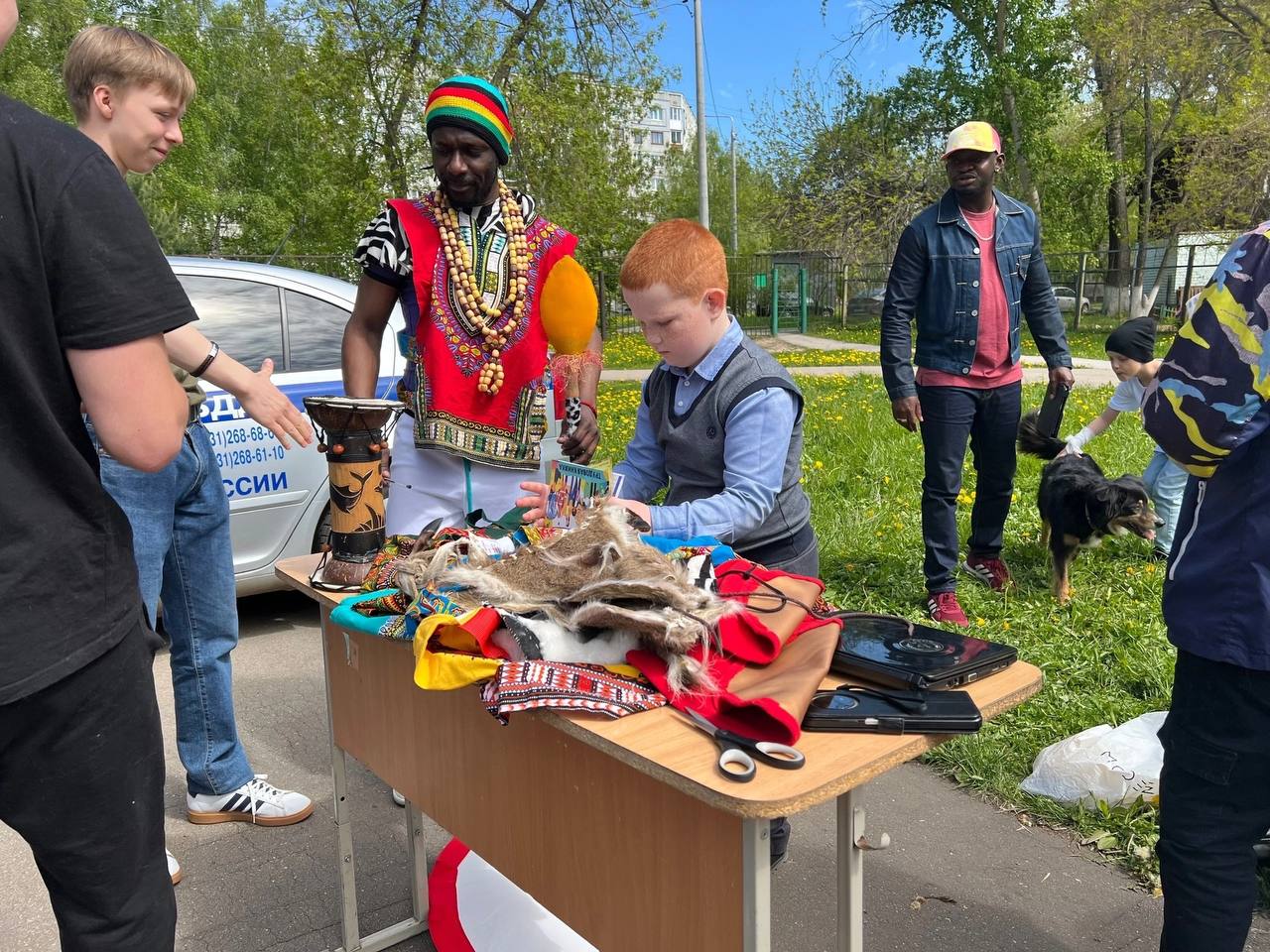 